KEARSLEY HIGH SCHOOL
BOYS VARSITY BASEBALLKearsley High School Varsity Baseball falls to Linden High School 20-1Monday, April 30, 2018
4:00 PM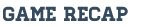 Lindens offense was led by Sines, Mclauga and Mabe each having three hits. Horst also had a homerun.Getting the win was Blake giving up only one run.Kearsley was led by Max Stimac getting two hits.KEARSLEY HIGH SCHOOL
BOYS VARSITY BASEBALLKearsley High School Varsity Baseball falls to Linden High School 9-5Monday, April 30, 2018
7:00 PMSines had three hits for Linden and also scored two runs. Kearsley was led by Bailey Palmer and Ethan Livingstoneach having multiple hits.Kody Easton pitched a nice game for Kearsley striking out eight and giving up five runs.